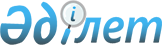 Мәслихаттың 2018 жылғы 2 ақпандағы № 229 "Әлеуметтік маңызы бар қатынастардың тізбесін айқындау туралы" шешіміне толықтыру енгізу туралыҚостанай облысы мәслихатының 2020 жылғы 11 маусымдағы № 509 шешімі. Қостанай облысының Әділет департаментінде 2020 жылғы 16 маусымда № 9271 болып тіркелді
      "Автомобиль көлігі туралы" 2003 жылғы 4 шілдедегі Қазақстан Республикасы Заңының 14-бабы 1-тармағының 5) тармақшасына сәйкес Қостанай облыстық мәслихаты ШЕШІМ ҚАБЫЛДАДЫ:
      1. Қостанай облыстық мәслихатының "Әлеуметтік маңызы бар қатынастардың тізбесін айқындау туралы" 2018 жылғы 2 ақпандағы № 229 шешіміне (2018 жылғы 22 ақпанда Қазақстан Республикасы нормативтік құқықтық актілерінің эталондық бақылау банкінде жарияланған, Нормативтік құқықтық актілерді мемлекеттік тіркеу тізілімінде № 7518 болып тіркелген) мынадай толықтыру енгізілсін:
      көрсетілген шешімнің қосымшасында:
      Әлеуметтік маңызы бар қатынастардың тізбесі мынадай мазмұндағы реттік нөмірі 4 - жолмен толықтырылсын:
      "
      ".
      2. Осы шешім алғашқы ресми жарияланған күнінен кейін күнтізбелік он күн өткен соң қолданысқа енгізіледі.
					© 2012. Қазақстан Республикасы Әділет министрлігінің «Қазақстан Республикасының Заңнама және құқықтық ақпарат институты» ШЖҚ РМК
				
4
Жітіқара - Пригородный - Жітіқара (ауданішілік)
      Қостанай облыстық мәслихаты сессиясының төрағасы 

В. Семейкин

      Қостанай облыстық мәслихатының хатшысы 

С. Ещанов
